KS2 Daily Maths TeachingMondayTuesdayWednesdayThursdayFridayCounting with ActionsStop! Go! game – pause to ask questionsTimes Tables Game*select the times table you are focusing on, choose the time interval between questions, start. https://www.topmarks.co.uk/maths-games/daily10 Partner Ping PongTimes Tables Application Activity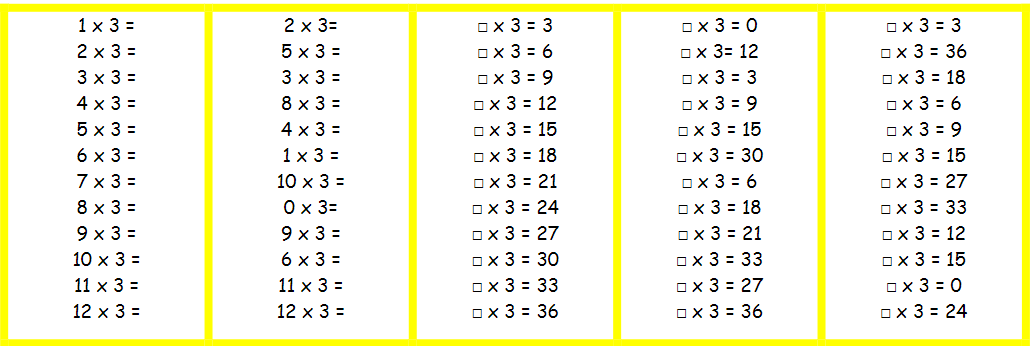 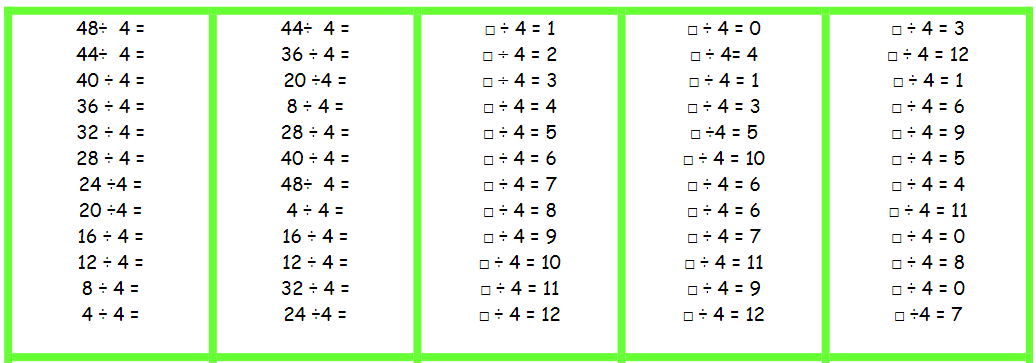 * Year 4 - At least weekly TTRS Sound Check      * Year 6 – Daily Fluent in Five* Year 4 - At least weekly TTRS Sound Check      * Year 6 – Daily Fluent in Five* Year 4 - At least weekly TTRS Sound Check      * Year 6 – Daily Fluent in Five* Year 4 - At least weekly TTRS Sound Check      * Year 6 – Daily Fluent in Five‘If I know .... I also know ...’        Year 3              Year 4            Year 5            Year 6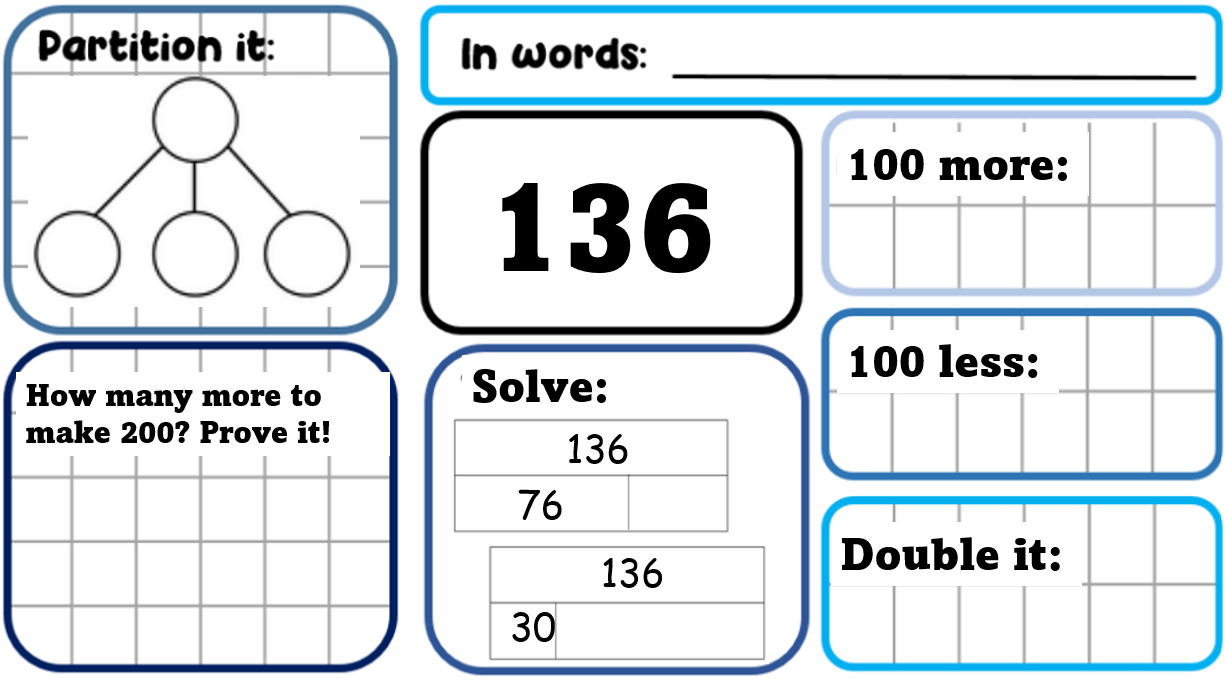 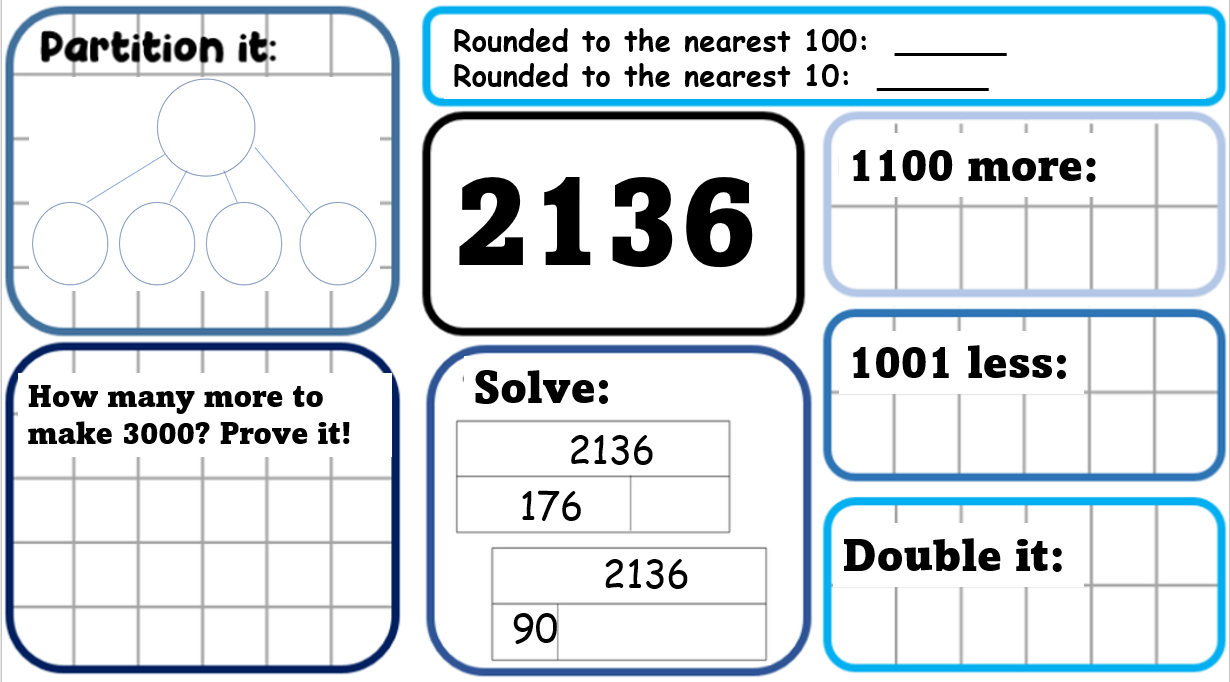 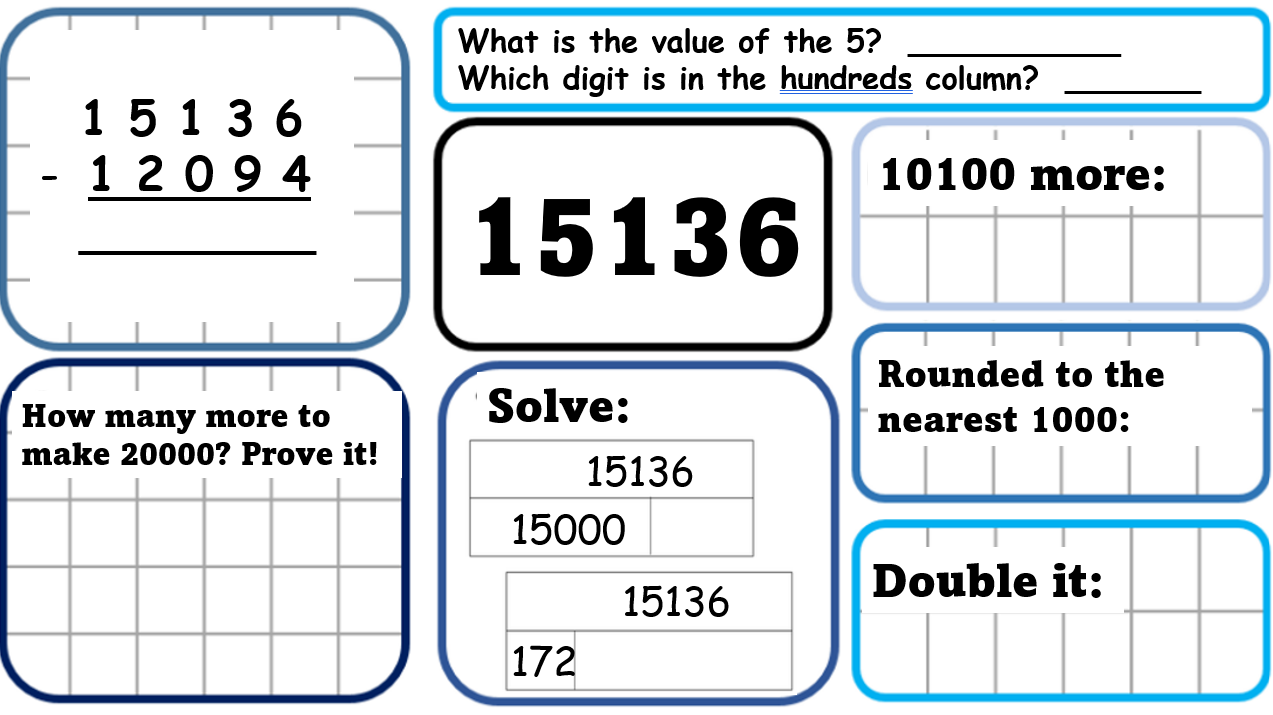 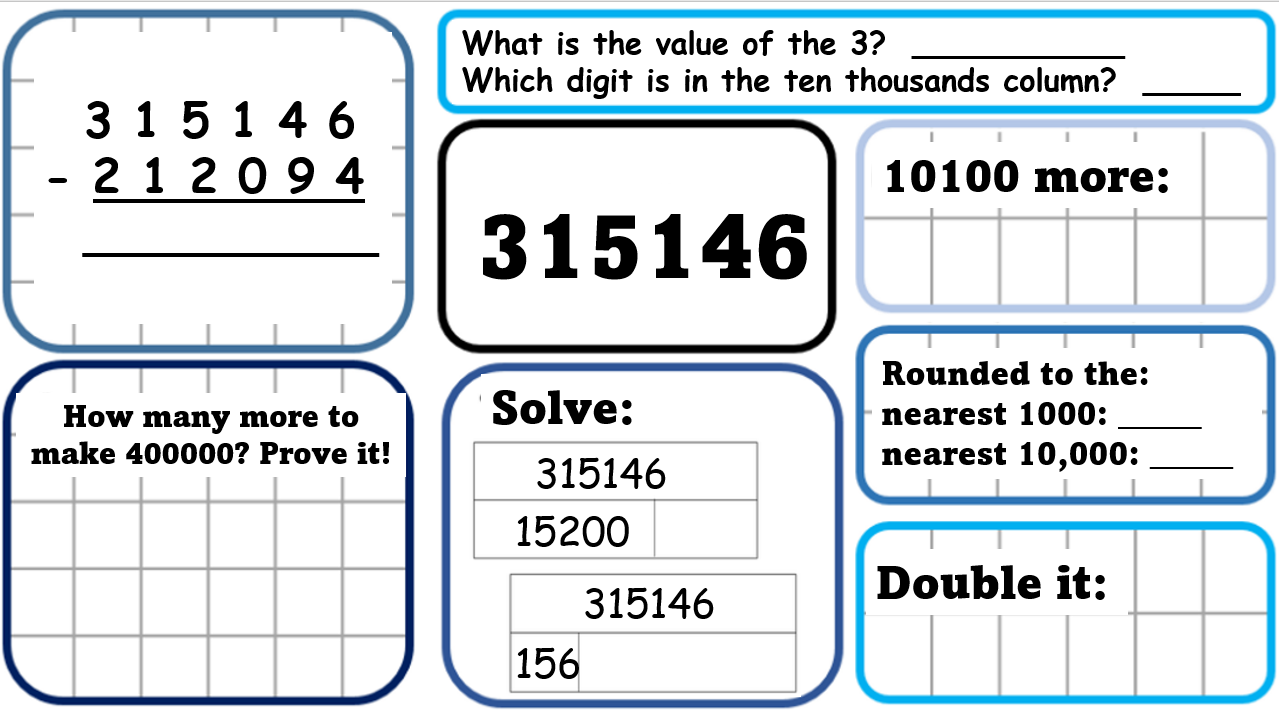         Year 3              Year 4            Year 5            Year 6        Year 3              Year 4            Year 5            Year 6        Year 3              Year 4            Year 5            Year 6Show it, Draw it, Explain it, Prove it!Whole Class TeachingShare WALT and success criteria‘Get Ready; Activity – Children to complete in books.Teaching Slides – use as appropriateI do, We do, You do – children to record jottings in books.Whole Class TeachingShare WALT and success criteria‘Get Ready; Activity – Children to complete in books.Teaching Slides – use as appropriateI do, We do, You do – children to record jottings in books.Whole Class TeachingShare WALT and success criteria‘Get Ready; Activity – Children to complete in books.Teaching Slides – use as appropriateI do, We do, You do – children to record jottings in books.Whole Class TeachingShare WALT and success criteria‘Get Ready; Activity – Children to complete in books.Teaching Slides – use as appropriateI do, We do, You do – children to record jottings in books.Whole Class TeachingShare WALT and success criteria‘Get Ready; Activity – Children to complete in books.Teaching Slides – use as appropriateI do, We do, You do – children to record jottings in books.Independent / Group ActivitiesLA – Use of practical resources, pictorial representations and oral reasoning leading to written APE.MA –  Pitch appropriately. Use of pictorial representations as appropriate. Deepen learning through problem and reasoning – use of APEHA – Pitch appropriately. Consider carefully the starting point for activities. Deepen learning through problem and reasoning – use of APEIndependent / Group ActivitiesLA – Use of practical resources, pictorial representations and oral reasoning leading to written APE.MA –  Pitch appropriately. Use of pictorial representations as appropriate. Deepen learning through problem and reasoning – use of APEHA – Pitch appropriately. Consider carefully the starting point for activities. Deepen learning through problem and reasoning – use of APEIndependent / Group ActivitiesLA – Use of practical resources, pictorial representations and oral reasoning leading to written APE.MA –  Pitch appropriately. Use of pictorial representations as appropriate. Deepen learning through problem and reasoning – use of APEHA – Pitch appropriately. Consider carefully the starting point for activities. Deepen learning through problem and reasoning – use of APEIndependent / Group ActivitiesLA – Use of practical resources, pictorial representations and oral reasoning leading to written APE.MA –  Pitch appropriately. Use of pictorial representations as appropriate. Deepen learning through problem and reasoning – use of APEHA – Pitch appropriately. Consider carefully the starting point for activities. Deepen learning through problem and reasoning – use of APEIndependent / Group ActivitiesLA – Use of practical resources, pictorial representations and oral reasoning leading to written APE.MA –  Pitch appropriately. Use of pictorial representations as appropriate. Deepen learning through problem and reasoning – use of APEHA – Pitch appropriately. Consider carefully the starting point for activities. Deepen learning through problem and reasoning – use of APEPlenaryUse of a specific question or True / False Q / Odd one out / Prove it!PlenaryUse of a specific question or True / False Q / Odd one out / Prove it!PlenaryUse of a specific question or True / False Q / Odd one out / Prove it!PlenaryUse of a specific question or True / False Q / Odd one out / Prove it!PlenaryUse of a specific question or True / False Q / Odd one out / Prove it!